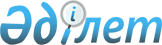 О внесении изменений и дополнений в решение Ерейментауского районного маслихата от 24 апреля 2012 года № 5С-5/6-12 "Об утверждении Правил предоставления жилищной помощи по Ерейментаускому району"
					
			Утративший силу
			
			
		
					Решение Ерейментауского районного маслихата Акмолинской области от 27 марта 2013 года № 5С-13/6-13. Зарегистрировано Департаментом юстиции Акмолинской области 15 апреля 2013 года № 3704. Утратило силу решением Ерейментауского районного маслихата Акмолинской области от 3 марта 2015 года № 5С-35/2-15      Сноска. Утратило силу решением Ерейментауского районного маслихата Акмолинской области от 03.03.2015 № 5С-35/2-15 (вводится в действие со дня официального опубликования).      Примечание РЦПИ.

      В тексте документа сохранена пунктуация и орфография оригинала.

      В соответствии со статьей 6 Закона Республики Казахстан от 23 января 2001 года "О местном государственном управлении и самоуправлении в Республике Казахстан", статьей 97 Закона Республики Казахстан от 16 апреля 1997 года "О жилищных отношениях", постановлением Правительства Республики Казахстан № 2314 от 30 декабря 2009 года "Об утверждении Правил предоставления жилищной помощи" Ерейментауский районный маслихат РЕШИЛ:



      1. Внести в решение Ерейментауского районного маслихата "Об утверждении Правил предоставления жилищной помощи по Ерейментаускому району" от 24 апреля 2012 года № 5С-5/6-12 (зарегистрировано в Реестре государственной регистрации нормативных правовых актов № 1-9-196, опубликовано 26 мая 2012 года в районной газете "Ерейментау", 26 мая 2012 года в районной газете "Ереймен") следующие изменения и дополнения:



      заголовок решения изложить в новой редакции:

      "Об утверждении Правил предоставления жилищной помощи малообеспеченным семьям (гражданам) Ерейментауского района";



      пункт 1 решения изложить в новой редакции:



      "1. Утвердить Правила предоставления жилищной помощи малообеспеченным семьям (гражданам) Ерейментауского района согласно приложению к настоящему решению.";



      в Правилах предоставления жилищной помощи по Ерейментаускому району, утвержденных указанным решением:



      заголовок Правил изложить в новой редакции:

      "Правила предоставления жилищной помощи малообеспеченным семьям (гражданам) Ерейментауского района";



      преамбулу Правил на государственном языке изложить в новой редакции:

      "Осы Ерейментау ауданында аз қамтылған отбасыларына (азаматтарына) тұрғын үй көмегiн көрсету қағидасы (бұдан әрi – Қағида) "Тұрғын үй қатынастары туралы" Қазақстан Республикасының 1997 жылғы 16 сәуiрдегi Заңына, "Әлеуметтiк қорғалатын азаматтарға абоненттiк төлем тарифiнiң ұлғаюы өтемiне қатысты телекоммуникация қызметiн көрсетудегi кейбiр мәселелер туралы" Қазақстан Республикасының Үкiметiнiң 2009 жылғы 14 сәуiрдегi № 512 Қаулысына, "Тұрғын үй көмегiн көрсету ережесiн бекiту туралы" Қазақстан Республикасының Үкiметiнiң 2009 жылғы 30 желтоқсандағы № 2314 Қаулысына сәйкес құрастырылған.";



      по всему тексту перед словами "семьям (гражданам)" дополнить словами "малообеспеченным";



      абзац 2 пункта 2 изложить в новой редакции:

      "Доля предельно допустимых расходов на оплату содержания жилого дома (жилого здания), потребления коммунальных услуг и услуг связи в части увеличения абонентской платы за телефон, подключенный к сети телекоммуникаций, арендной платы за пользование жилищем, арендованным местным исполнительным органом в частном жилищном фонде, устанавливается к совокупному доходу семьи за квартал, предшествовавший кварталу обращения за назначением жилищной помощи, в размере 15 %";



      абзац 2 подпункта 11) пункта 6 Правил на государственном языке изложить в новой редакции:

      "Кондоминиум ортақ мүлкiнiң күрделi жөндеуiне шығынды өтемге құқылы отбасылар (азаматтар) осы Қағиданың 6 тармағында қарастырылған құжаттардан басқа, ұсынады:"



      пункт 8 изложить в новой редакции:

      "8. Жилищная помощь ежеквартально назначается малообеспеченным семьям (гражданам), за исключением семей (граждан), имеющих в частной собственности более одной единицы жилья (квартиры, дома) или сдающих жилые помещения в наем (поднаем), а также семей, трудоспособные члены которых не работают, не учатся по дневной форме обучения, не служат в армии и не зарегистрированы в государственном учреждении "Отдел занятости и социальных программ Ерейментауского района" в качестве безработных (кроме граждан, осуществляющих уход за лицами, нуждающихся в уходе".);



      пункт 9 изложить в новой редакции:

      "9. Уполномоченный орган отказывает в предоставлении жилищной помощи, если оплата расходов на содержание жилого дома (жилого здания), потребление коммунальных услуг и услуг связи в части увеличения абонентской платы за телефон, подключенный к сети телекоммуникаций, арендной платы за пользование жилищем, арендованным местным исполнительным органом в частном жилищном фонде не превышает долю предельно допустимых расходов.";



      2. Настоящее решение вступает в силу со дня государственной регистрации в Департаменте юстиции Акмолинской области и вводится в действие со дня официального опубликования.      Председатель сессии

      Ерейментауского

      районного маслихата                        Н.Парфенова      Секретарь

      Ерейментауского

      районного маслихата                        К.Махметов      "СОГЛАСОВАНО"      Аким Ерейментауского района                А.Калжанов
					© 2012. РГП на ПХВ «Институт законодательства и правовой информации Республики Казахстан» Министерства юстиции Республики Казахстан
				